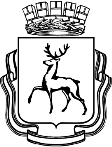 АДМИНИСТРАЦИЯ ГОРОДА НИЖНЕГО НОВГОРОДАДепартамент образованияМуниципальное бюджетное общеобразовательное учреждение"Школа № 129"Ул. Лескова д. 66 а, г. Нижний Новгород, 603142. Тел. 256-00-56, 256-01-11 Е-mail: schooln129@inbox.ruПОЛОЖЕНИЕО ФОРМАХ, ПЕРИОДИЧНОСТИ И ПОРЯДКЕ ПРОВЕДЕНИЯ ТЕКУЩЕГО КОНТРОЛЯ УСПЕВАЕМОСТИИ ПРОМЕЖУТОЧНОЙ АТТЕСТАЦИИ ОБУЧАЮЩИХСЯОБЩИЕ ПОЛОЖЕНИЯПоложение о формах, периодичности и порядке проведения текущего контроля успеваемости и промежуточной аттестации обучающихся (далее - Положение) разработано на основе Федерального закона от 29.12.2012г. № 273-ФЗ "Об образовании в Российской Федерации" (далее - Федеральный закон), Порядка организации и осуществления образовательной деятельности по основным общеобразовательным программам – образовательным программам начального общего, основного общего и среднего общего образования, утвержденного приказом Министерством образования и  науки Российской Федерации от 30.08.2013 № 1015, требований Федеральных государственных образовательных стандартов (далее - ФГОС) и ФКГОС, Санитарно-эпидемиологических правил и нормативов СанПиН 2.4.2.2821-10, утверждённых постановлением Главного государственного санитарного врача РФ от 29.12.2010 № 189.Освоение образовательной программы, в том числе отдельной части или всего объема учебного предмета, курса, дисциплины (модуля) образовательной программы, сопровождается текущим контролем успеваемости и промежуточной аттестацией обучающихся.Положение определяет формы, периодичность, порядок проведения текущего контроля успеваемости в 1-11 классах и промежуточной аттестации обучающихся в 1-11 классах МБОУ "Школа № 129" (далее - Учреждение).ФОРМЫ, ПЕРИОДИЧНОСТЬ И ПОРЯДОК ПРОВЕДЕНИЯ ТЕКУЩЕГО КОНТРОЛЯ УСПЕВАЕМОСТИТекущий контроль успеваемости обучающихся (далее - текущий контроль) – систематическая проверка образовательных достижений обучающихся, проводимая учителем в ходе осуществления образовательной деятельности в соответствии с образовательной программой.Цель текущего контроля:определение	степени	освоения	обучающимися	основной	образовательной	программы соответствующего уровня образования в течение учебного года по всем учебным  предметам,  курсам, дисциплинам (модулям) учебного плана;коррекция рабочих программ учебных предметов, курсов в зависимости от результатов  анализа темпа, качества, особенностей освоения изучаемого материала;предупреждение неуспеваемости;анализ эффективности образовательной деятельности в Учреждении;принятие организационно-методических решений по совершенствованию образовательной деятельности.Текущий контроль в Учреждении проводится:поурочно по темам;по учебным периодам - четвертям или полугодиям.Формы текущего контроля:различные виды письменных заданий - контрольные работы  (тематические, административные, итоговые), сочинения, изложения, диктанты, орфографическая работа, грамматические задания, письмо по памяти; самостоятельные и проверочные работы, диагностические срезы, тестирование, в том числе с использованием ИКТ; домашняя работа; работа над ошибками и др.;различные виды устных опросов – проверка техники чтения, пересказ, чтение вслух, устный счет, аудирование, говорение, диалогическая речь, ответ на уроке, доклад; защита проекта,  реферата, творческой, научно-исследовательской работы и др.;различные виды практических заданий - лабораторные и практические работы, работа с контурными картами, таблицами; выполнение контрольных упражнений,  нормативов  по физической культуре; творческие работы (ИЗО) и др.Периодичность и формы текущего поурочного контроля по темам в 1-11 классах определяются учителями самостоятельно с учетом требований федеральных государственных образовательных стандартов общего образования (по уровням образования), индивидуальных особенностей обучающихся соответствующего класса/группы, содержанием образовательной программы, используемых образовательных технологий.Материалы для проведения текущего контроля по учебному предмету разрабатываются учителями на основе рабочей программы по учебному предмету.По учебным периодам текущий контроль проводится в следующем порядке:по четвертям – в 2-9 классах по всем предметам учебного плана (кроме предмета "Основы религиозных культур и светской этики" в 4 классах);по полугодиям – в 10-11 классах по всем предметам учебного плана.Текущий контроль осуществляется:в 1-х классах без балльного оценивания. Текущий контроль в 1 классах осуществляется посредством проверки и оценки полноты и качества выполнения письменных работ (классных, проверочных, самостоятельных, диагностических), устных опросов, ответов на уроке и др. При проверке письменных   работ   ошибки  исправляются   учителем.   Оценивание  результатов  выполнения  работосуществляется следующим образом: "50%-100% выполнения работы – соответствует опорному уровню освоения темы (раздела) образовательной программы по учебному предмету, менее 50% - не соответствует опорному уровню освоения темы (раздела) образовательной программы по учебному предмету.во 2-11 классах по 5-ти балльной шкале с фиксацией в виде отметок в бумажных и электронных классных журналах, в дневниках обучающихся на бумажном носителе;в 4 классах без балльного оценивания при изучении курса ОРКСЭ;в соответствии с ФГОС начального общего и основного общего образования проводятся следующие мероприятия по оценке достижений планируемых результатов:оцениваются метапредметные и предметные результаты образования обучающихся с использованием комплексного подхода;отслеживаются личностные результаты;организуется работа по накопительной системе оценки (Портфолио достижений обучающихся).Общие критерии оценки предметных знаний, умений, навыков (ФКГОС), предметных образовательных результатов (ФГОС) обучающихся:-"5" баллов  ставится, если выполнено более 90% работы, когда обучающийся показывает высокий уровень усвоения образовательных программ; выделяет главные положения в изученном материале и не затрудняется при ответах на видоизмененные вопросы; свободно применяет полученные знания на практике; не допускает ошибок в воспроизведении изученного материала, включая письменные работы;-"4" балла ставится, если выполнено более 70% работы, когда обучающийся демонстрирует усвоение обязательного уровня и частично уровня повышенной сложности образовательных программ; отвечает без особых затруднений на вопросы учителя; умеет применять полученные знания на практике; в устных ответах не допускает существенных ошибок, легко устраняет отдельные неточности с помощью дополнительных вопросов учителя, в письменных работах делает незначительные ошибки.Знания, оцениваемые "5" и "4", как правило, характеризуются высоким понятийным уровнем, глубоким усвоением фактов и умением делать обобщения;-"3" балла ставится, если выполнено не менее 50% работы, когда обучающийся обнаруживает усвоение обязательного уровня образовательных программ, но испытывает затруднения при его самостоятельном воспроизведении и требует дополнительных уточняющих вопросов учителя; предпочитает ответить на вопросы воспроизводящего характера и испытывает затруднения при ответах на видоизмененные вопросы; допускает существенные ошибки в письменных работах. Знания, оцениваемые баллом "3", находятся на уровне представлений и элементарных понятий;-"2" балла ("неудовлетворительно") ставится, если выполнено менее 50% работы, когда обучающийся имеет отдельные представления об изученном материале, при этом большая часть обязательного уровня образовательных программ не усвоена, обучающийся испытывает затруднения при ответах  на  вопросы воспроизводящего характера; допускает грубые ошибки в письменных работах.-«1» балл ставится, если учащийся обнаруживает полное незнание учебного материала."зачет" – ставится обучающимся 4 классов по итогам изучения учебного предмета "Основы религиозных культур и светской этики", если выполнено 50% и более работы в форме, выбранной обучающимися (реферат/доклад/презентация);"незачет" - ставится обучающимся 4 классов по итогам изучения учебного предмета "Основы религиозных культур и светской этики", если выполнено менее 50% работы в форме, выбранной обучающимися (реферат/доклад/презентация).Отметки за устные ответы по всем предметам выставляются учителем в ходе урока. За выполнение контрольных упражнений, нормативов по физической культуре отметки также выставляются в ходе урока.За письменные работы отметка выставляется учителем после проверки работы. Все отметки своевременно выставляются в бумажный и электронный классный журнал (2-11 классы) и в дневники обучающихся на бумажном носителе.Обучающиеся, освобождённые от выполнения практической части по физической культуре по медицинским     показаниям,     изучают     теоретическую     часть     программы.     Текущий контроль осуществляется с использованием различных форм устного и письменного опроса, рефератов. О форме текущего контроля по физкультуре учитель сообщает обучающемуся заранее.Не допускается:проведение всех видов проверочных работ в первый и последний день учебной четверти;опрос и выставление неудовлетворительных отметок обучающимся сразу после пропуска занятий по уважительной причине;проведение более одной контрольной работы в один учебный день;проведение более трех контрольных работ в учебную неделю.С целью профилактики неуспеваемости обучающихся предусмотрено определение и коллегиальное обсуждение на совещании при заместителе директора предварительных отметок за четверти или полугодия по каждому предмету учебного плана за две недели до окончания учебного периода. Через классных руководителей о результатах предварительной успеваемости (в первую очередь неудовлетворительной) информируются родители (законные представители) обучающихся.При выставлении неудовлетворительной отметки обучающемуся учитель должен запланировать и осуществить повторный опрос данного обучающегося на следующих уроках.Отметки по учебным предметам учебного плана (кроме предмета "Основы  религиозных культур и светской этики") по итогам учебных периодов определяются как среднее арифметическое текущих отметок, полученных обучающимся в текущем учебном периоде, с учетом веса проводимых работ и выставляются в бумажный и электронный классный журнал целыми числами в соответствии с правилами математического округления.Четвертные или полугодовые отметки по каждому предмету выставляются в классный бумажный и электронный журнал в последний учебный день четверти (полугодия). С целью объективного выставления обучающемуся отметки за четверть по предметам с одним недельным часом предусматривается наличие не менее трех текущих отметок.Обучающимся, временно находящимся в санаторных школах, реабилитационных центрах, четвертные отметки выставляются  на основе отметок, полученных в этих учебных учреждениях.Обучающимся, переведенным на обучение по индивидуальному учебному плану на дому, отметки выставляются по учебным предметам, отраженным в учебном плане индивидуального обучения на дому. Учет успеваемости этой категории обучающихся ведется в специальном журнале на бумажном носителе, а четвертные (полугодовые) отметки выносятся в классный бумажный и электронный журнал.Текущий контроль за освоением образовательной программы учебного предмета обучающимся, отсутствующим более 50% учебного времени по уважительной причине, осуществляется в индивидуальном порядке в выбранной учителем форме на основании заявления родителей (законных представителей). Данная процедура согласуется с заместителем директора, курирующего это направление работы, с последующим изданием приказа.Обучающиеся, пропустившие контрольные акции по учебным предметам или получившие по ним отметку "2" пересдают и (или) сдают эти контрольные акции в течение рабочей недели с момента получения неудовлетворительной отметки или выхода после отсутствия.Обучающиеся, их родители (законные представители) при несогласии с выставленной отметкой за учебный период (четверть, полугодие) или за работу на промежуточной аттестации имеют право обратиться с письменным заявлением в конфликтную комиссию (далее – Комиссия). Комиссия рассматривает необходимые материалы и принимает решение о соответствии/несоответствии выставленной отметки по предмету фактическому уровню знаний обучающегося. Комиссия действует на основании соответствующего Положения.Оценка достижения обучающимися планируемых метапредметных образовательных результатов по итогам года фиксируется классным руководителем в оценочном листе индивидуальных достижений обучающихся следующим образом: "В" – высокий уровень; "С" – средний уровень; "Н" – низкий уровень с учетом результатов проведенных педагогом-психологом диагностических процедур и итоговых комплексных работ на метапредметной основе.Предметом итоговой оценки освоения ООП НОО является достижение предметных и метапредметных результатов освоения обучающимися ООП НОО. Личностные результаты освоения ООП НОО итоговой оценке не подлежат. ПОРЯДОК ПРОВЕДЕНИЯ ПРОМЕЖУТОЧНОЙ АТТЕСТАЦИИОсвоение образовательной программы, в том числе отдельной части или всего объема учебного предмета, курса, дисциплины (модуля) образовательной программы сопровождается промежуточной аттестацией обучающихся.Промежуточная аттестация предполагает:определение реального уровня теоретических знаний и навыков обучающихся по предметам учебного плана, проверку практических умений обучающихся;оценку соответствия выявленного уровня требованиям, выдвигаемым федеральными образовательными стандартами.Промежуточная аттестация по итогам года в 1-11 классах проводится в апреле-мае текущего учебного года.К промежуточной аттестации по итогам года допускаются все обучающиеся.Промежуточная аттестация по итогам года может проводиться в различных формах: устные индивидуальные опросы, собеседование; комплексные работы, письменные контрольные работы; сочинения, изложения, диктанты (могут содержать творческие задания, грамматические задания); проверка техники чтения, контрольное списывание, проверка навыков работы с текстом; защита проектов, рефератов, творческих, учебно-исследовательских работ, компьютерных презентаций; письменные и устные зачеты, тестирование, в том числе с использованием ИКТ, сдача нормативов по физической культуре.Конкретные формы, сроки проведения промежуточной аттестации рассматриваются и принимаются на Педагогическом совете Учреждения по окончании 3 четверти текущего учебного года, утверждаются приказом директора Учреждения и доводятся до сведения обучающихся и их родителей (законных представителей) на родительских собраниях и через официальный сайт Учреждения.Промежуточная аттестация по итогам года обучающихся 1-х классов проводится в форме итоговой комплексной работы. Освоение образовательных программ по учебным предметам учебного плана обучающимися 1 классов считается успешным, если обучающиеся на базовом уровне выполнили итоговую комплексную работу на метапредметной основе по окончании текущего учебного года.Члены администрации, председатели методических объединений учителей Учреждения  могут вносить предложения на Педагогический совет Учреждения о проведении промежуточной аттестации в тех или иных формах по учебным предметам и сроках в тех или иных классах.Материалы для проведения промежуточной аттестации по учебным предметам и критерии оценивания работ обучающихся разрабатываются учителями и принимаются на заседаниях методических объединений, утверждаются приказом директора Учреждения. Критерии оценивания конкретной аттестационной работы доводятся до сведения обучающихся непосредственно перед аттестационным мероприятием в устной форме.Промежуточная аттестация проводится по расписанию (без нарушения режима образовательной деятельности), которое утверждается директором Учреждения и доводится до сведения участников образовательных отношений через официальный сайт Учреждения не позднее, чем за две недели до начала аттестационного периода. При составлении расписания промежуточной аттестации предусматривается проведение в один день не более одного аттестационного мероприятия.Промежуточная аттестация проводится учителем, ведущим данный предмет в данном классе в присутствии ассистента из числа педагогических работников школы.Результаты проведения промежуточной аттестации оформляются учителем – предметником в форме протокола.Работы обучающихся 2-11 классов на промежуточной аттестации оцениваются  по пятибалльной системе в соответствии с нормами оценки знаний.Отметки на промежуточной аттестации выставляются в бумажный и электронный классный журнал в день проведения аттестации (при использовании устных форм, сдачи норм по физической культуре). При использовании других форм промежуточной аттестации - в сроки, не превышающие 3 дней с момента проведения промежуточной аттестации по предмету.Обучающимся, не явившимся на промежуточную аттестацию по уважительным причинам, предоставляется право пройти ее в дополнительные сроки до вынесения решения Педагогического совета о переводе обучающихся в следующий класс.Неудовлетворительные результаты промежуточной аттестации по одному или нескольким учебным предметам, курсам, дисциплинам (модулям) образовательной программы или  непрохождение промежуточной аттестации при отсутствии уважительных причин признаются академической задолженностью. Организация, сроки и порядок ликвидации академической задолженности регулируются приказом по Учреждению в соответствии с ст.58 п.2-10 Федерального закона "Об образовании в Российской Федерации" от 29 декабря 2013 года № 273-ФЗ.Итоговая (годовая) отметка по учебному предмету выставляется на основании отметок за учебные четверти (полугодия) как среднее арифметическое и выставляется в бумажный и электронный классный журнал целым числом в соответствии с правилами математического округления, в дневник обучающихся на бумажном носителе (2-11 классы). Результаты  промежуточной аттестации учитываются при выставлении оценки за 4 четверть (2 полугодие).Обучающиеся 1-11 классов, их родители (законные представители) при несогласии с оценкой результатов промежуточной аттестации, отметкой за год (2-11 классы) имеют право обратиться с письменным заявлением в конфликтную комиссию (далее – Комиссия). Комиссия рассматривает необходимые материалы и принимает решение о соответствии/несоответствии оценки результатов промежуточной  аттестации, выставленной отметки за год по предмету фактическому уровню знаний обучающегося. Комиссия действует на основании соответствующего Положения.Промежуточная аттестация экстерновЭкстерны – лица, зачисленные в Учреждение, для прохождения промежуточной аттестации.Лица, осваивающие основную образовательную программу в форме самообразования или семейного образования, вправе пройти экстерном промежуточную аттестацию в Учреждении.Указанные лица, не имеющие основного общего или среднего общего образования, вправе пройти экстерном промежуточную аттестацию в Учреждении, бесплатно.Не допускается взимание платы с экстерна за прохождение промежуточной аттестации.Для прохождения промежуточной аттестации родители (законные представители) ребенка, получающего начальное общее, основное общее, среднее общее образование в форме семейного образования или среднее общее образование в форме самообразования, обращаются в Учреждение с заявлением об организации и проведении промежуточной аттестации обучающегося при предъявлении оригинала документа, удостоверяющего личность родителя (законного представителя).Сроки подачи заявления о прохождении промежуточной аттестации устанавливаются Учреждением.В заявлении родителями (законными представителями) ребенка указываются следующие сведения:а) фамилия, имя, отчество (последнее – при наличии) ребенка;б) дата и место рождения ребенка;в) фамилия, имя, отчество (последнее – при наличии) родителей (законных представителей) ребенка;г) форма получения образования.Дополнительно родители (законные представители) детей предъявляют:оригинал свидетельства о рождении ребенка или документ, подтверждающий родство заявителя (или законность представления прав ребенка);свидетельство о регистрации ребенка по месту жительства или по месту пребывания;личное дело обучающегося, выданное образовательной организацией, в которой он обучался ранее либо проходил промежуточную аттестацию;справки, полученные ранее, о прохождении промежуточной аттестации, подтверждающие освоение учебных предметов, курсов, дисциплин (модулей) образовательной программы;аттестат об основном общем образовании установленного образца (при подаче заявления на прохождение промежуточной аттестации по основным образовательным программам среднего общего образования).В случае если обучающийся ранее общего образования в организации не получал, а также не проходил промежуточную аттестацию в качестве экстерна, на него заводится личное дело.При достижении восемнадцати лет с заявлением об организации и проведении промежуточной аттестации обращается сам обучающийся.Директор Учреждения издает приказ о приеме лица для прохождения промежуточной аттестации.Учреждение обязано под роспись ознакомить экстерна и (или) его родителей (законных представителей) с Уставом Учреждения, с лицензией на осуществление образовательной деятельности, со свидетельством о государственной аккредитации, с образовательными программами и другими документами, регламентирующими организацию и осуществление образовательной деятельности, права и обязанности обучающихся.При проведении промежуточной аттестации экстерна оценивается соответствие его подготовки установленным требованиям:федеральных государственных образовательных стандартов начального общего, основного общего, среднего общего образования (ФГОС) (для 1 – 5 классов в 2015 – 2016 учебном году и далее  по мере поэтапного внедрения ФГОС);федерального компонента государственного образовательного стандарта общего образования (ФКГОС) (до истечения срока реализации).Промежуточная аттестация экстернов в Учреждении проводится:в соответствии с расписанием (графиком), утвержденным приказом директора Учреждения за две недели до ее проведения;предметной комиссией по проведению промежуточной аттестации, в количестве не менее трех человек, состав которой утверждается приказом директора Учреждения.Промежуточная аттестация экстернов проводится по учебным предметам инвариантной части учебного плана Учреждения.По заявлению родителей (законных представителей) ребенка промежуточная аттестация проводится по учебным предметам вариативной части учебного плана Учреждения.При прохождении аттестации экстерны пользуются академическими правами обучающихся по соответствующей образовательной программе.Учреждение устанавливает график проведения промежуточной аттестации экстерна и знакомит с ним под роспись экстерна и (или) родителей (законных представителей) несовершеннолетних обучающихся.Результаты промежуточной аттестации фиксируются в протоколах, который ведет секретарь предметной комиссии по проведению промежуточной аттестации. Протокол подписывается всеми членами указанной комиссии. Его содержание доводится до сведения экстерна и (или) родителей (законных представителей) несовершеннолетних обучающихся под роспись.Результаты промежуточной аттестации по учебным предметам по итогам окончания обучения в очередном классе, заносятся в личное дело обучающегося.На основании успешного прохождения промежуточной аттестации по итогам обучения в очередном классе директором Учреждения издается приказ о переводе обучающегося в следующий класс.После успешного прохождения экстерном промежуточной аттестации приказом директора Учреждения он отчисляется из Учреждения.Неудовлетворительные результаты промежуточной аттестации по одному или нескольким учебным предметам, курсам, дисциплинам (модулям) образовательной программы или непрохождение промежуточной аттестации при отсутствии уважительных причин признаются академической задолженностью.Экстерны обязаны ликвидировать академическую задолженность.Учреждение, родители (законные представители) несовершеннолетнего обучающегося, обеспечивающие получение обучающимся общего образования в форме семейного образования, обязаны создать условия обучающемуся для ликвидации академической задолженности и обеспечить контроль за своевременностью ее ликвидации.Экстерны, имеющие академическую задолженность, вправе пройти промежуточную аттестацию по соответствующим учебному предмету, курса, дисциплине (модулю) не более двух раз в сроки, определяемые Учреждением, в пределах одного года с момента образования академической задолженности. В указанный период не включается время болезни.Для проведения промежуточной аттестации во второй раз Учреждением создается комиссия.Обучающиеся по образовательным программам начального общего, основного общего и среднего общего образования в форме семейного образования, не ликвидировавшие в установленные сроки академической задолженности, продолжают получать образование в Учреждении.Учреждение ознакамливает под роспись родителей (законных представителей) ребенка с отсутствием факта ликвидации экстерном в установленные сроки академической задолженности.Родители (законные представители) несовершеннолетних обучающихся  обязаны обеспечить получение детьми общего образования.Срок действия Положения не ограничен. При изменении законодательства в образовании в Положение вносятся изменения в установленном порядке.